PATVIRTINTATelšių „Germanto“ progimnazijosdirektoriaus 2018 m. vasario 9 d.įsakymu Nr. V-12DOKUMENTŲ TVARKYMO, APSKAITOS IR VALDYMO TVARKOSAPRAŠASI SKYRIUSBENDROSIOS NUOSTATOS1. Dokumentų tvarkymo, apskaitos ir valdymo tvarkos aprašas (toliau – Aprašas) nustatopagrindinius Telšių „Germanto“ progimnazijos (toliau – Progimnazijos) teisės aktų irdokumentų (toliau – dokumentai) rengimo, tvarkymo, apskaitos, naudojimo, naikinimoreikalavimus.2. Aprašas parengtas vadovaujantis galiojančiais Lietuvos Respublikos dokumentų ir archyvųįstatymu, Viešojo administravimo įstatymu, Dokumentų rengimo, tvarkymo ir apskaitostaisyklėmis, Elektroninių dokumentų valdymo taisyklėmis ir kitais norminiais teisės aktais.3. Progimnazijos dokumentų valdymo tikslai yra:3.1. laiku ir kokybiškai parengti dokumentus;3.2. tvarkyti ir valdyti dokumentus taip, kad būtų užtikrintas greitas priėjimas prie visųturimų dokumentų;3.3. Užtikrinti skaidrią, efektyvią Progimnazijos veiklą;3.4. Dokumentus saugoti teisės aktų nustatytą laiką, kad būtų užtikrinti Progimnazijos veiklosįrodymai ir su veikla susijusių fizinių ir juridinių asmenų teisės.4. Šiame Apraše vartojamos sąvokos:4.1. Dokumentacijos planas – progimnazijos veiklos dokumentų sisteminimo kalendoriniųmetų planas, pagrindinis Progimnazijos dokumentų valdymo dokumentas;4.2. Dokumentas – veiklos procese parengta ar gauta užfiksuota informacija, nepaisant josgavimo būdo, formos, laikmenos;4.3. Elektroninis dokumentas – juridinio ar fizinio asmens norminių teisės aktų nustatytatvarka informacinių technologijų priemonėmis sudarytas, patvirtintas ar gautasdokumentas, pasirašytas teisinę galią turinčiu elektroniniu parašu;4.4. Kvalifikuotas elektroninis parašas – saugus elektroninis parašas, sudarytas saugiaparašo formavimo įranga ir patvirtintas galiojančiu kvalifikuotu sertifikatu;4.5. Dokumento išrašas – nustatyta tvarka parengta ir patvirtinta dokumento dalis;4.6. Dokumento kopija – reprografijos ar kitais būdais tiksliai atgamintas dokumentas;4.7. Dokumentų valdymas – vidaus administravimo sritis, kuri apima teisės aktų irdokumentų rengimą, tvarkymą, apskaitą, saugojimą, naudojimą;4.8. Elektroninė byla – pagal tam tikrus kriterijus susistemintas elektroninių dokumentų irsu jais susijusios informacijos rinkinys;4.9. Dokumentų registras – dokumentų registravimo ir apskaitos dokumentas;4.10. Dokumento registravimas – dokumento įtraukimas į apskaitą, suteikiant jam atskirąnumerį ir taip užtikrinant jo oficialų įrodymą;4.11. Dokumento turinys – dokumente užfiksuotos informacijos visuma;4.12. Rengėjas – teisės akto ar dokumento projektą rengiantis Progimnazijos darbuotojas;4.13. Rezoliucija – trumpai suformuluotas užduoties (pavedimo) turinys;4.14. Progimnazijos teisės aktai – Progimnazijos direktoriaus vykdant teisės norminių aktųnustatytus įgaliojimus leidžiami įsakymai ir jais patvirtinti dokumentai (nuostatai,taisyklės, tvarkos, aprašai ir kt.);4.15. Vidaus dokumentai – Progimnazijos parengti dokumentai, išskyrus Progimnazijos teisėsaktus, naudojami Progimnazijos viduje (ataskaitos, aktai, protokolai, tarnybiniaipranešimai, darbuotojų prašymai, sutikimai ir kt.);4.16. Viza – pritariamasis ar prieštaraujantis pateiktam vizuoti dokumentui ar teisės aktoprojektui įrašas (gali būti su pastabomis ar pasiūlymais). Vizą sudaro: asmens pareigųpavadinimas, parašas, vardas, pavardė, data;4.17. Užduotis - veiksmų, reikalingų kokiam nors tikslui pasiekti visuma.4.18. Kitos Apraše vartojamos sąvokos atitinka norminiuose teisės aktuose nustatytassąvokas.II SKYRIUSBENDRIEJI DOKUMENTŲ RENGIMO IR REGISTRAVIMO REIKALAVIMAI5. Dokumentų valdymo reikalavimų įgyvendinimą Progimnazijoje koordinuoja, metodinesrekomendacijas dėl dokumentų valdymo teikia Progimnazijos raštinės administratorius.6. Progimnazijos dokumentai turi būti rengiami, tvarkomi ir registruojami vadovaujantisgaliojančiomis Dokumentų tvarkymo ir apskaitos taisyklėmis ir jų pakeitimais, Elektroniniųdokumentų valdymo taisyklėmis ir jų pakeitimais, rašomi taisyklinga lietuvių kalba, tekstaisurenkami kompiuteriu.7. Dokumentų tekstai renkami pagal šiuos reikalavimus:7.1. Naudojama Microsoft Word (Open Office, Excel) programa, 12 dydžio Times NewRoman šriftas su lietuvišku raidynu;7.2. Lapo formatas – A4, paraštės: viršutinė – 20 mm, apatinė – 20 mm, kairioji – 30 mm,dešinioji – 10 mm, tarpai tarp eilučių – 1 eilutė;7.3. Progimnazijos dokumentų teksto pastraipų pirmosios eilutės spausdinamos vienodu 20 mmatstumu nuo kairiosios paraštės;7.4. Progimnazijos teisės aktai spausdinami vienoje lapo pusėje. Kiti dokumentai gali būtispausdinami abiejose lapo pusėse, jei kiti teisės aktai nenustato kitaip. Dokumento,spausdinamo keliuose lapuose, numeruojamas antrasis ir tolesni puslapiai.7.5. Rengėjo parašo rekvizitas dokumentuose negali būti perkeltas į tuščią lapą.8. Dokumentų projektų rengėjai yra asmeniškai atsakingi už parengtų ir teikiamų pasirašytiteisės aktų ir dokumentų įforminimą (paraštes, reikalingus rekvizitus ir jų dėstymo tvarką),turinį, vizavimo, pateikimo pasirašyti ir registruoti procedūrą.9. Progimnazijos teisės aktai ir dokumentai registruojami ir tvarkomi pagal dokumentų rūšis irsaugojimo terminus, vadovaujantis kasmetiniu dokumentacijos planu, kuris derinamas suTelšių rajono savivaldybės administracijos direktoriumi, jei kiti teisės aktai nenustato kitaip. Už dokumentų registravimą atsakingi darbuotojai, pagal jų vykdomas funkcijas, priskirti dokumentacijos plane.10. Dokumentai progimnazijoje registruojami vieną kartą. Dokumentus, adresuotus Progimnazijosdirektoriaus sudarytoms komisijoms, darbo grupėms, direktoriui, taip pat pasirašytussiunčiamus dokumentus registruoja raštinės administratorius.11. Adresuotus dokumentus, vadovaudamiesi dokumentacijos planu, pagal dokumentų rūšis irsaugojimo terminus registruoja ir tvarko dokumentacijos plane priskirti darbuotojai.12. Gauti dokumentai registruojami jų gavimo dieną, bet ne vėliau kaip kitą darbo dieną. Koldokumentas neužregistruotas, jokios tolesnės procedūros negali būti atliekamos.13. Progimnazijos teisės aktus, vadovaudamasis dokumentacijos planu, pagal dokumentų rūšis irsaugojimo terminus registruoja ir toliau tvarko raštinės administratorius.III SKYRIUSDOKUMENTŲ TVARKYMAS14. Progimnazijos teisės aktai tvarkomi laikantis bendrųjų dokumentų rengimo ir registravimoreikalavimų, nurodytų šio Aprašo II skyriuje.15. Darbuotojai, atsakingi už gaunamų ir siunčiamų dokumentų tvarkymą, užregistravę gautusdokumentus, perduoda juos direktoriui įrašyti rezoliucijas.16. Gaunamų dokumentų perdavimą atsakingiems darbuotojams gali vykdyti ir raštinėsadministratorius, informuodamas žodžiu direktorių, koks gaunamas dokumentas nukreiptasdarbuotojui.17. Užduoties vykdymo terminas ar jo pratęsimas nustatomas vadovaujantis LR Viešojoįstatymo nustatyta tvarką. Užduotis turi būti įvykdyta (parengtas atsakymas ir kt.) per 20darbo dienų, jei nenumatyti kiti terminai. Į Progimnazijos darbuotojų prašymus, pranešimus,paklausimus ir kt., turi būti atsakyta per 10 darbo dienų. Terminas gali būti nurodytas gautodokumento tekste ar rezoliucijoje.18. Darbuotojai su jiems perduotais susipažinti teisės aktais ir dokumentais privalo susipažintiper 3 darbo dienas. Šis terminas pratęsiamas, jei darbuotojas neatvyksta į darbą dėlpateisinamų priežasčių.IV SKYRIUSGAUTŲ DOKUMENTŲ PRIĖMIMAS IR REGISTRAVIMAS19. Progimnazijai adresuotus dokumentus registruoja raštinės administratorius.20. Neregistruojama:20.1. periodinė spauda, sveikinimai, kvietimai, reklaminiai lankstinukai, privataus pobūdžiolaiškai su nuoroda ant voko „asmeniškai“;20.2. neįskaitomai, nesuprantamai, necenzūriškai parašyti laiškai be siuntėjo rekvizitų (kaijų negalima nustatyti);20.3. elektroniniai laiškai be priedų, patvirtintų elektroninių parašu.21. Raštinės administratorius atlieka pirminį gautų paštu ar kitais būdais dokumentųpatikrinimą, ar juose yra visi išvardinti dokumentai, ir paskirstymą.22. Elektroniniu paštu, kitais būdais iš įstaigų gautų dokumentų(teisės aktų) kopijos registruojamos bendra tvarka. Jei užregistravus dokumento kopijąvėliau atsiunčiamas to dokumento originalas, jis registruojamas ta pačia data, numeriu kaipdokumento kopija ir įsegamas į bylą (antrą kartą neregistruojamas).23. Gautas dokumentas kaip atsakymas segamas prie siunčiamo dokumento, į kurį buvo gautasatsakymas, neregistruojamas.24. Gauti dokumentai, adresuoti vadovaujantiems darbuotojams, bendra tvarka perduodamiadresatams.V SKYRIUSSIUNČIAMŲ DOKUMENTŲ REGISTRAVIMAS IR IŠSIUNTIMAS25. Siunčiami dokumentai rengiami valstybine lietuvių kalba.26. Parengus siunčiamą dokumentą, nurodomi rengėjai, jų kontaktai.27. Jei siunčiamas dokumentas yra atsakomasis, jis rengiamas kaip atsakymas.28. Atsakymai į gautus elektroninius raštus rengiami ir teikiami elektroniniai, siunčiaminaudojant gimnazijos el.pašto dėžutę germanto.mokykla@gmail.com, išskyrus tuos atvejus, kai pareikalaujama įteikti popierinį dokumento originalą.29. Vadovaujančių darbuotojų siunčiamus dokumentus registruoja ir išsiunčia dokumentacijosplane priskirti darbuotojai.30. Dokumentus, adresuotus kitoms institucijoms, rengtus progimnazijos firminiame blanke, galipasirašyti tik gimnazijos direktorius arba jo įgaliotas asmuo.31. Pasirašomas paprastai vienas siunčiamo dokumento egzempliorius. Siunčiamo dokumento,adresuoto keliems adresatams, pasirašomas kiekvienas adresatui skirtas dokumentoegzempliorius. Jei dokumentas siunčiamas tik elektroninio ryšio priemonėmis, dokumentooriginalas turi būti su žyma „Originalas nebus siunčiamas“.32. Progimnazijos raštai, lydraščiai rengiami ir įforminami gimnazijos firminiame blanke, 1priedas.33. Įsakymai rengiami ir įforminami nustatytos formos blanke, 2 priedas.34. Siuntėjas, pateikdamas raštinės administratoriui išsiųsti dokumentus, privalo nurodyti tikslųsiuntimo būdą, gavėjų adresus.35. Už darbuotojų išsiųstus neregistruotus dokumentus atsakingi patys darbuotojai.VI SKYRIUSVIDAUS DOKUMENTŲ RENGIMAS IR REGISTRAVIMAS36. Progimnazijos vidaus dokumentai registruojami atskiruose registruose pagal dokumentų rūšis.37. Darbinį susirašinėjimą (keitimąsi informacija) tarp darbuotojų rekomenduojama vykdytiel.paštu.38. Progimnazijos direktoriaus įsakymų projektus rengia vadovaujantys darbuotojai, atsakingi užatitinkamą veiklos sritį pagal darbo reglamentą ir/ar dokumentacijos planą.39. Progimnazijos direktoriaus įsakymų projektai dėl komisijų, darbo grupių sudarymo turi būtisuderinti su į jas pasiūlytais asmenimis žodžiu.40. Progimnazijos direktoriaus įsakymų projektų tekstus gali redaguoti tik raštinėsadministratorius.41. Vizuotą ir parengtą pasirašyti įsakymą rengėjas teikia progimnazijos direktoriui pasirašyti irraštinės administratoriui registruoti.42. Progimnazijos direktoriaus pasirašytus, užregistruotus įsakymus raštinės administratorius nevėliau kaip kitą darbo dieną siunčia susipažinti rengėjui ir už adresatų supažindinimoprocedūra atsako rengėjas.43. Vidaus susirašinėjimo dokumentai, reikalui esant, turi būti vizuoti atitinkamą sritįkuruojančio vadovaujančio darbuotojo.44. Raštinės administratorius perduoda vidaus susirašinėjimo dokumentus progimnazijosdirektoriui įrašyti rezoliuciją.VII SKYRIUSDOKUMENTŲ SAUGOJIMAS45. Progimnazijos direktoriaus ar kitų darbuotojų sudaryti, gauti ir užregistruoti dokumentaisisteminami į bylas pagal dokumentacijos planą.46. Už progimnazijos direktoriaus sudarytų, gautų ir užregistruotų dokumentų, įsakymų bylųparuošimą saugoti ir jų išsaugojimą nustatytą laiką ar perdavimą toliau saugoti teisės aktųnustatyta tvarka atsakingas raštinės administratorius.47. Už kitų darbuotojų sudarytų, gautų ir užregistruotų dokumentų bylų paruošimą saugoti ir jųišsaugojimą nustatytą laiką ar perdavimą toliau saugoti teisės aktų nustatyta tvarka atsakingidarbuotojai pagal dokumentacijos planą.VIII SKYRIUSBAIGIAMOSIOS NUOSTATOS48. Aprašo įgyvendinimo kontrolę vykdo Progimnazijos direktorius.49. Vadovaujantys darbuotojai yra tiesiogiai atsakingi už jiems ar jiems pavaldžių darbuotojųpavestų užduočių atlikimą laiku. Prie vadovaujančių darbuotojų nepriskirti darbuotojaitiesiogiai atsakingi už jiems pavestų užduočių atlikimą laiku.50. Aprašo pakeitimai ar papildymai tvirtinami Progimnazijos direktoriaus įsakymu.51. Apraše neaptarti klausimai nagrinėjami pagal LR norminiuose aktuose nustatytusreikalavimus. Jei Aprašo nuostatos tampa prieštaraujančiomis LR norminių teisės aktųreikalavimams, taikomos LR norminių teisės aktų nuostatos.	1 priedas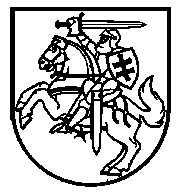 TELŠIŲ „GERMANTO“ PROGIMNAZIJA Biudžetinė įstaiga, Žemaitės g. 37, LT-87131 Telšiai. Tel. (8 444) 60 266, 76096, 76 097. El. p. germanto.mokykla@gmail.com. Duomenys kaupiami ir saugomi Juridinių asmenų registre, kodas 190554559.2 priedas TELŠIŲ „GERMANTO“ PROGIMNAZIJOS DIREKTORIUSĮSAKYMASDĖL 20......... m. ................. d. Nr. (reg. Nr.) – eil. Nr. Telšiai